ПРИКАЗЫВАЮ:Внести изменения в приложение к приказу Министерства жилищно-коммунального хозяйства и энергетики Камчатского края от 23.12.2016 № 768 «Об утверждении нормативов потребления коммунальной услуги по отоплению при отсутствии приборов учета в Петропавловск-Камчатском городском округе Камчатского края из расчета на отопительный период», изложив его в редакции согласно приложению к настоящему приказу.2. Настоящий приказ вступает в силу через 10 дней после дня его официального опубликования и распространяет свое действие на правоотношения, возникшие с 01 января 2022 года.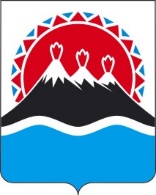 МИНИСТЕРСТВО ЖИЛИЩНО-КОММУНАЛЬНОГОХОЗЯЙСТВА И ЭНЕРГЕТИКИКАМЧАТСКОГО КРАЯПРОЕКТ ПРИКАЗА № ХХХг. Петропавловск-Камчатскийот ХХ.ХХ.2021О внесении изменения в приложение к приказу Министерства жилищно-коммунального хозяйства и энергетики Камчатского края от 23.12.2016 № 768 «Об утверждении нормативов потребления коммунальной услуги по отоплению при отсутствии приборов учета в Петропавловск-Камчатском городском округе Камчатского края из расчета на отопительный период»МинистрА.А. ПитиримовПриложение к проекту приказаПриложение к проекту приказаПриложение к проекту приказаПриложение к проекту приказаМинистерства ЖКХ и энергетикиМинистерства ЖКХ и энергетикиМинистерства ЖКХ и энергетикиМинистерства ЖКХ и энергетикиКамчатского краяКамчатского краяКамчатского краяКамчатского краяот ХХ.ХХ.2021 № ХХХот ХХ.ХХ.2021 № ХХХот ХХ.ХХ.2021 № ХХХот ХХ.ХХ.2021 № ХХХ«Приложение к приказу«Приложение к приказу«Приложение к приказу«Приложение к приказуМинистерства ЖКХ и энергетикиМинистерства ЖКХ и энергетикиМинистерства ЖКХ и энергетикиМинистерства ЖКХ и энергетикиКамчатского краяКамчатского краяКамчатского краяКамчатского краяот 23.12.2016 № 768от 23.12.2016 № 768от 23.12.2016 № 768от 23.12.2016 № 768Нормативы потребления коммунальной услуги по отоплению при отсутствии приборов учета Петропавловск-Камчатском городском округе Камчатского края из расчета на отопительный периодНормативы потребления коммунальной услуги по отоплению при отсутствии приборов учета Петропавловск-Камчатском городском округе Камчатского края из расчета на отопительный периодНормативы потребления коммунальной услуги по отоплению при отсутствии приборов учета Петропавловск-Камчатском городском округе Камчатского края из расчета на отопительный периодНормативы потребления коммунальной услуги по отоплению при отсутствии приборов учета Петропавловск-Камчатском городском округе Камчатского края из расчета на отопительный периодНормативы потребления коммунальной услуги по отоплению при отсутствии приборов учета Петропавловск-Камчатском городском округе Камчатского края из расчета на отопительный периодНормативы потребления коммунальной услуги по отоплению при отсутствии приборов учета Петропавловск-Камчатском городском округе Камчатского края из расчета на отопительный периодНормативы потребления коммунальной услуги по отоплению при отсутствии приборов учета Петропавловск-Камчатском городском округе Камчатского края из расчета на отопительный периодНормативы потребления коммунальной услуги по отоплению при отсутствии приборов учета Петропавловск-Камчатском городском округе Камчатского края из расчета на отопительный периодКатегория многоквартирного (жилого) домаКатегория многоквартирного (жилого) домаНорматив потребления (Гкал на 1 кв. метр общей площади жилого помещения в месяц)Норматив потребления (Гкал на 1 кв. метр общей площади жилого помещения в месяц)Норматив потребления (Гкал на 1 кв. метр общей площади жилого помещения в месяц)Норматив потребления (Гкал на 1 кв. метр общей площади жилого помещения в месяц)Норматив потребления (Гкал на 1 кв. метр общей площади жилого помещения в месяц)Норматив потребления (Гкал на 1 кв. метр общей площади жилого помещения в месяц)Категория многоквартирного (жилого) домаКатегория многоквартирного (жилого) домаМногоквартирные и жилые дома со стенами из камня, кирпичаМногоквартирные и жилые дома со стенами из камня, кирпичаМногоквартирные и жилые дома со стенами из камня, кирпичаМногоквартирные и жилые дома со стенами из панелей, блоковМногоквартирные и жилые дома со стенами из дерева, смешанных и других материаловМногоквартирные и жилые дома со стенами из дерева, смешанных и других материаловЭтажностьЭтажностьмногоквартирные и жилые дома до 1999 года постройки включительномногоквартирные и жилые дома до 1999 года постройки включительномногоквартирные и жилые дома до 1999 года постройки включительномногоквартирные и жилые дома до 1999 года постройки включительномногоквартирные и жилые дома до 1999 года постройки включительномногоквартирные и жилые дома до 1999 года постройки включительно11______0,049060,049060,0490622______0,048270,048270,048273-43-4______0,029010,029010,029015-95-9______0,02433____1010______0,02609____1212______0,02515____1616______0,02940____ЭтажностьЭтажностьмногоквартирные и жилые дома после 1999 года постройки многоквартирные и жилые дома после 1999 года постройки многоквартирные и жилые дома после 1999 года постройки многоквартирные и жилые дома после 1999 года постройки многоквартирные и жилые дома после 1999 года постройки многоквартирные и жилые дома после 1999 года постройки 11______0,015870,015870,0158722______0,01265____33______0,01406____4-54-5______0,01215____6-76-7______0,01125____99______0,01117____1010______0,01053____1111______0,01014____1212______0,01167____